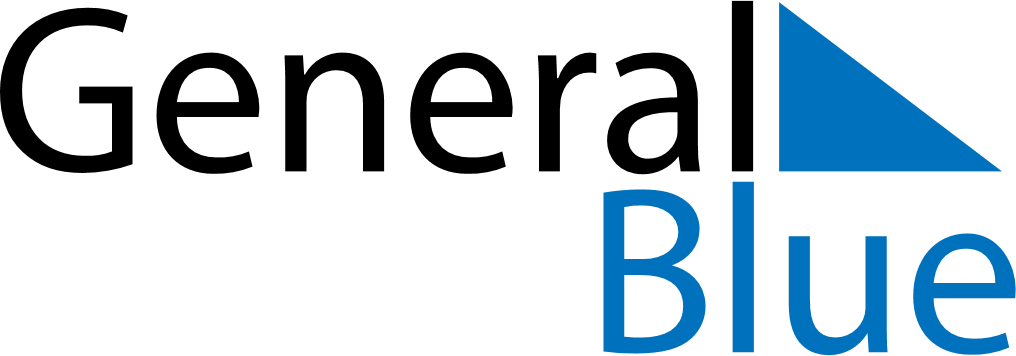 June 2199June 2199June 2199June 2199June 2199SundayMondayTuesdayWednesdayThursdayFridaySaturday123456789101112131415161718192021222324252627282930